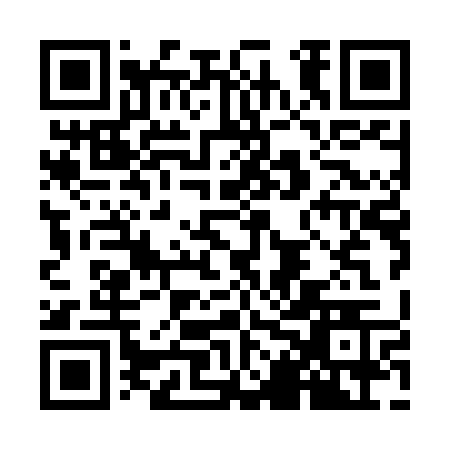 Prayer times for Chanceleiros, PortugalWed 1 May 2024 - Fri 31 May 2024High Latitude Method: Angle Based RulePrayer Calculation Method: Muslim World LeagueAsar Calculation Method: HanafiPrayer times provided by https://www.salahtimes.comDateDayFajrSunriseDhuhrAsrMaghribIsha1Wed4:416:271:276:248:2810:082Thu4:396:261:276:248:2910:093Fri4:376:251:276:258:3010:114Sat4:366:241:276:258:3110:125Sun4:346:231:276:268:3210:146Mon4:326:211:276:278:3310:157Tue4:306:201:276:278:3410:178Wed4:296:191:276:288:3510:189Thu4:276:181:276:288:3610:2010Fri4:256:171:276:298:3710:2111Sat4:246:161:276:308:3810:2312Sun4:226:151:276:308:3910:2413Mon4:216:141:276:318:4010:2614Tue4:196:131:276:318:4110:2715Wed4:176:121:276:328:4210:2916Thu4:166:111:276:328:4310:3017Fri4:146:101:276:338:4410:3218Sat4:136:091:276:338:4510:3319Sun4:126:081:276:348:4610:3520Mon4:106:071:276:358:4710:3621Tue4:096:061:276:358:4810:3822Wed4:076:061:276:368:4910:3923Thu4:066:051:276:368:5010:4124Fri4:056:041:276:378:5110:4225Sat4:046:041:276:378:5110:4326Sun4:026:031:276:388:5210:4527Mon4:016:021:286:388:5310:4628Tue4:006:021:286:398:5410:4729Wed3:596:011:286:398:5510:4830Thu3:586:011:286:408:5610:5031Fri3:576:001:286:408:5610:51